Society for the Advancement of Psychotherapy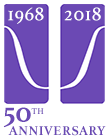 Student Excellence in Teaching/Mentorship Award Nomination Cover SheetName and highest degree of student nominee:Student nominee’s email address:Student’s year in program:Number of distinct courses for which student has been a teaching assistant:Number of distinct courses student has taught:Graduate training program of student nominee:Student’s expected date of graduation: